ng group is an Equal Opportunities employer and we make appointments on merit, regardless of: age, disability, gender reassignment, marriage & civil partnership, pregnancy & maternity, race (including colour, nationality ethnic or national origins and citizenship), religion/belief, sex and sexual orientation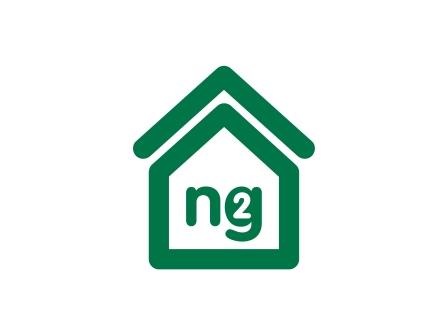 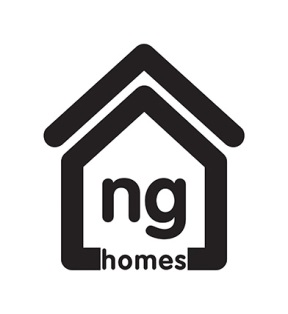 ng group is committed to equal opportunities in employment, regardless of: age, disability, gender reassignment, marriage & civil partnership, pregnancy & maternity, race (including colour, nationality ethnic or national origins and citizenship), religion/belief, sex and sexual orientation.We would therefore ask you to please complete the following questionnaire to help us ensure that we are reaching all sections of the community, and to check the effectiveness of our recruitment practices.All information will be treated in the strictest confidence, in line with our Fair Processing Notice under GDPR legislation, and will not affect your application.Gender:		Female			Male 		  Trans GenderDisability:      Do you consider yourself to have a disability/particular needs? 	    Yes	 	  No	If yes, please describe your disability/particular needs (e.g. visual, speech, hearing).  This will help us to facilitate your needs/requirements.__________________________________________________________________Please indicate any individual particular requirements/equipment__________________________________________________________________Ethnic Origin:  Please choose ONE section from A to E, then tick the appropriate box to indicate your cultural background.A  White		B Mixed		C Asian or Asian		D  Black or Black British    Scottish/British         		              Scottish/British  English		  Any mixed		  Indian			  Caribbean	  Scottish		    background		  Pakistani			  African  Welsh					  Bangladeshi			  Other black  Irish						  Chinese   Polish					  Other Asian  Gypsy Traveller  Other whiteE  Other ethnic group			  Prefer not to say  Arab, Arab Scottish/BritishAny other ethnic group (please state): ____________________________________Religion: 	I would describe my religious background/belief as: ________________________    None			    I prefer not to saySexual Orientation:  Bi-sexual		  Gay/Lesbian		  Heterosexual/Straight            Prefer not to sayAge:  Please indicate your age group.   16 - 24	   25 - 34 	   35 - 44	   45 - 54 	   55 - 64	   65 & overWhere did you see this post advertised? 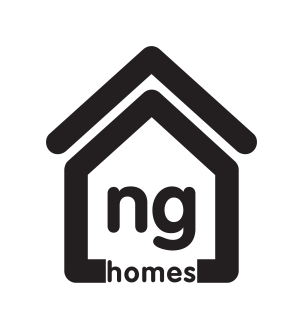 ng homes groupDECLARATION OF INTEREST FORM It is our policy that all applicants for employment with ng homes and our subsidiary company ng2 should declare relevant connections to anyone who works for us or serves on any of our Boards or Sub Committees, either currently or within the past 12 months.Please answer the following questions to assist us:If you have answered “yes” to any of these questions please provide details below:The person’s name 				The person’s position Your relationship to them  	The requirement for disclosure will help us to meet our regulatory obligations and to comply with our governance policies. Please note that we are required to keep a register, recording any offer of employment we make to individuals with relevant connections to the ng homes group, and that this register can be viewed by members of the public on request.By signing and returning this form you acknowledge and understand the above legal requirement and that you recognise the restrictions on recruitment with which the ng Group is required to follow. Please note you will be required to produce the documents / declarations required by legislation if short listed for interview.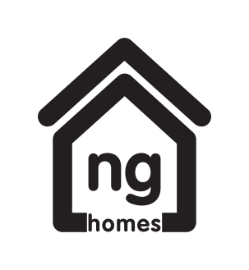 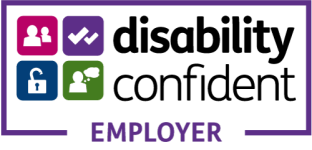 ng groupAPPLICATION FORMNOTE:Please use black ink and BLOCK LETTERS or typescript.Each section of the form to be answered in full - reference to attached CV or other enclosures will not be sufficient.AVACANCY DETAILSVACANCY DETAILSPost Applied For:Closing Date:BPERSONAL DETAILSPERSONAL DETAILSPERSONAL DETAILSPERSONAL DETAILSPERSONAL DETAILSPERSONAL DETAILSSurname: Initial(s)Do you hold a full current driving licence:YES / NOAddress and Postcode:Address and Postcode:Address and Postcode:Address and Postcode:Telephone (Home)Telephone (Business)Telephone (Mobile)E Mail Address:CAVAILABILITY FOR INTERVIEWPlease state any dates that you would be unable to attend the interview and selection process in Glasgow in the next 4 weeks.DSCHOOL EDUCATIONSCHOOL EDUCATIONSCHOOL EDUCATIONSCHOOL EDUCATIONSCHOOL EDUCATIONSCHOOL EDUCATIONList all certificates at their highest level only. Continue on a separate sheet if necessary.List all certificates at their highest level only. Continue on a separate sheet if necessary.List all certificates at their highest level only. Continue on a separate sheet if necessary.List all certificates at their highest level only. Continue on a separate sheet if necessary.List all certificates at their highest level only. Continue on a separate sheet if necessary.List all certificates at their highest level only. Continue on a separate sheet if necessary.SubjectLevel / ResultSubjectLevel / Result16273849510EFURTHER, VOCATIONAL AND HIGHER EDUCATIONFURTHER, VOCATIONAL AND HIGHER EDUCATIONFURTHER, VOCATIONAL AND HIGHER EDUCATIONFURTHER, VOCATIONAL AND HIGHER EDUCATIONFURTHER, VOCATIONAL AND HIGHER EDUCATIONFURTHER, VOCATIONAL AND HIGHER EDUCATIONFURTHER, VOCATIONAL AND HIGHER EDUCATIONFURTHER, VOCATIONAL AND HIGHER EDUCATIONFURTHER, VOCATIONAL AND HIGHER EDUCATIONList all Colleges, Polytechnics or Universities attended (give details of examinations taken and results awarded or awaiting). Non-UK educated applicants please specify country where study took place.List all Colleges, Polytechnics or Universities attended (give details of examinations taken and results awarded or awaiting). Non-UK educated applicants please specify country where study took place.List all Colleges, Polytechnics or Universities attended (give details of examinations taken and results awarded or awaiting). Non-UK educated applicants please specify country where study took place.List all Colleges, Polytechnics or Universities attended (give details of examinations taken and results awarded or awaiting). Non-UK educated applicants please specify country where study took place.List all Colleges, Polytechnics or Universities attended (give details of examinations taken and results awarded or awaiting). Non-UK educated applicants please specify country where study took place.List all Colleges, Polytechnics or Universities attended (give details of examinations taken and results awarded or awaiting). Non-UK educated applicants please specify country where study took place.List all Colleges, Polytechnics or Universities attended (give details of examinations taken and results awarded or awaiting). Non-UK educated applicants please specify country where study took place.List all Colleges, Polytechnics or Universities attended (give details of examinations taken and results awarded or awaiting). Non-UK educated applicants please specify country where study took place.List all Colleges, Polytechnics or Universities attended (give details of examinations taken and results awarded or awaiting). Non-UK educated applicants please specify country where study took place.College/UniversityDatesDatesStudy MethodStudy MethodStudy MethodQualifications Obtained, Grade(s) and Major Subjects StudiesQualifications Obtained, Grade(s) and Major Subjects StudiesDate Awarded/AwaitedCollege/UniversityFromToF/TF/TP/TQualifications Obtained, Grade(s) and Major Subjects StudiesQualifications Obtained, Grade(s) and Major Subjects StudiesDate Awarded/AwaitedFMEMBERSHIP OF PROFESSIONAL INSTITUTESMEMBERSHIP OF PROFESSIONAL INSTITUTESMEMBERSHIP OF PROFESSIONAL INSTITUTESMEMBERSHIP OF PROFESSIONAL INSTITUTESMEMBERSHIP OF PROFESSIONAL INSTITUTESMEMBERSHIP OF PROFESSIONAL INSTITUTESMEMBERSHIP OF PROFESSIONAL INSTITUTESMEMBERSHIP OF PROFESSIONAL INSTITUTESMEMBERSHIP OF PROFESSIONAL INSTITUTESName of InstituteName of InstituteName of InstituteName of InstituteCurrent StatusCurrent StatusCurrent StatusDate AwardedDate AwardedGPRESENT EMPLOYMENTPRESENT EMPLOYMENTPRESENT EMPLOYMENTPRESENT EMPLOYMENTName and Address of Employer:  Name and Address of Employer:  Date Employment Commenced:Date Employment Commenced:Present Salary and Benefits:Present Salary and Benefits:Present Salary and Benefits:Position Held:Notice Required: Duties and Responsibilities:Duties and Responsibilities:Duties and Responsibilities:Duties and Responsibilities:HPREVIOUS EMPLOYMENT  (list in order, with most recent employer first)PREVIOUS EMPLOYMENT  (list in order, with most recent employer first)PREVIOUS EMPLOYMENT  (list in order, with most recent employer first)PREVIOUS EMPLOYMENT  (list in order, with most recent employer first)PREVIOUS EMPLOYMENT  (list in order, with most recent employer first)Continue on separate sheet if necessaryContinue on separate sheet if necessaryContinue on separate sheet if necessaryContinue on separate sheet if necessaryContinue on separate sheet if necessaryDatesDatesName and Address of EmployerPosition Held and Nature of DutiesReason for LeavingFromToName and Address of EmployerPosition Held and Nature of DutiesReason for LeavingIEXPERIENCE, SKILLS AND TRAININGPlease state your reasons for applying for the post and detail any relevant skills, knowledge or experience that you have that matches the criteria detailed in the Person Specification  (Continue on another sheet if necessary)JREFEREESREFEREESREFEREESREFEREESREFEREESREFEREESName, Address and Occupation of two referees.  They should know you in a work capacity, if previously employed.  One of these referees should be your current or most recent employer.Name, Address and Occupation of two referees.  They should know you in a work capacity, if previously employed.  One of these referees should be your current or most recent employer.Name, Address and Occupation of two referees.  They should know you in a work capacity, if previously employed.  One of these referees should be your current or most recent employer.Name, Address and Occupation of two referees.  They should know you in a work capacity, if previously employed.  One of these referees should be your current or most recent employer.Name, Address and Occupation of two referees.  They should know you in a work capacity, if previously employed.  One of these referees should be your current or most recent employer.Name, Address and Occupation of two referees.  They should know you in a work capacity, if previously employed.  One of these referees should be your current or most recent employer.Name and Address of Referee:Name and Address of Referee:Name and Address of Referee:Name and Address of Referee:Name and Address of Referee:Name and Address of Referee:Phone No:    E-mail:Phone No:EmailOccupation: Occupation: Occupation: Occupation: KASSISTANCE FOR PEOPLE WITH DISABILITIES ng group is committed to being an Equal Opportunities Employer and do not discriminate in any way.  If you consider yourself to have a disability, are there any arrangements that we can make to assist/adapt, for you, if you are called to interview or if successfully employed? Please give details below.LCANVASSINGCanvassing directly or indirectly in connection with the appointment shall disqualify your application. If discovered after appointment you will be liable for dismissal.MENTITLEMENT TO WORK IN THE UNITED KINGDOMIf you are successful in obtaining employment with ng group you will be required to provide appropriate documentary evidence of your eligibility to work in the United Kingdom. NHEALTH DECLARATIONAny offer of employment will be made conditional on completion of a medical questionnaire.OREHABILITATION OF OFFENDERS ACT 1974The Rehabilitation of Offenders Act 1974 enables some criminal convictions to become spent or ignored, after a ‘rehabilitation period’. Excepted posts are those to which the Rehabilitation of Offenders Act 1974 (Exceptions) Order 1975 applies. You may be entitled to withhold information about convictions which are ‘spent’ under the provision of the act.  In the event of employment, any failure to disclose could result in dismissal or disciplinary action by your employer.  If selected for interview you will be required to complete a criminal convictions declaration form which will only be reviewed if an offer of employment is being made. PDECLARATION  (Read carefully)DECLARATION  (Read carefully)DECLARATION  (Read carefully)DECLARATION  (Read carefully)The information you provide on this form will be used for the purposes of assessing your suitability for appointment; this may involve contacting referees, previous employers, or educational establishments, to confirm the validity of information provided.  We will use the information you provide to fulfil our legal requirement to monitor equal opportunities; however, this will be used for statistical purposes only.

I am aware that the data will be processed in accordance with  GDPR and will not be disclosed to any organisation not associated with ng homes.  I understand that the data will be stored confidentially whilst the application is processed and both electronic and paper records will be deleted/shredded within 12 months if the application is not successful.

I consent to that data collected on this form being used for the purposes of recruitment and selection and employment, if successful.By typing or signing my name below, I declare that all the information contained in this form is true and correct to the best of my knowledge. I understand that if it is subsequently discovered that any statement is false or misleading, or that I have withheld any relevant information my application may be disqualified or if I have already been appointed, I may be dismissed without notice.  The information you provide on this form will be used for the purposes of assessing your suitability for appointment; this may involve contacting referees, previous employers, or educational establishments, to confirm the validity of information provided.  We will use the information you provide to fulfil our legal requirement to monitor equal opportunities; however, this will be used for statistical purposes only.

I am aware that the data will be processed in accordance with  GDPR and will not be disclosed to any organisation not associated with ng homes.  I understand that the data will be stored confidentially whilst the application is processed and both electronic and paper records will be deleted/shredded within 12 months if the application is not successful.

I consent to that data collected on this form being used for the purposes of recruitment and selection and employment, if successful.By typing or signing my name below, I declare that all the information contained in this form is true and correct to the best of my knowledge. I understand that if it is subsequently discovered that any statement is false or misleading, or that I have withheld any relevant information my application may be disqualified or if I have already been appointed, I may be dismissed without notice.  The information you provide on this form will be used for the purposes of assessing your suitability for appointment; this may involve contacting referees, previous employers, or educational establishments, to confirm the validity of information provided.  We will use the information you provide to fulfil our legal requirement to monitor equal opportunities; however, this will be used for statistical purposes only.

I am aware that the data will be processed in accordance with  GDPR and will not be disclosed to any organisation not associated with ng homes.  I understand that the data will be stored confidentially whilst the application is processed and both electronic and paper records will be deleted/shredded within 12 months if the application is not successful.

I consent to that data collected on this form being used for the purposes of recruitment and selection and employment, if successful.By typing or signing my name below, I declare that all the information contained in this form is true and correct to the best of my knowledge. I understand that if it is subsequently discovered that any statement is false or misleading, or that I have withheld any relevant information my application may be disqualified or if I have already been appointed, I may be dismissed without notice.  The information you provide on this form will be used for the purposes of assessing your suitability for appointment; this may involve contacting referees, previous employers, or educational establishments, to confirm the validity of information provided.  We will use the information you provide to fulfil our legal requirement to monitor equal opportunities; however, this will be used for statistical purposes only.

I am aware that the data will be processed in accordance with  GDPR and will not be disclosed to any organisation not associated with ng homes.  I understand that the data will be stored confidentially whilst the application is processed and both electronic and paper records will be deleted/shredded within 12 months if the application is not successful.

I consent to that data collected on this form being used for the purposes of recruitment and selection and employment, if successful.By typing or signing my name below, I declare that all the information contained in this form is true and correct to the best of my knowledge. I understand that if it is subsequently discovered that any statement is false or misleading, or that I have withheld any relevant information my application may be disqualified or if I have already been appointed, I may be dismissed without notice.  Signature:Date:IMPORTANT NOTEIf returning the application form by e-mail, please note that there is no need to also post a hard copy.  If short listed you will be asked to sign your application form at a later stage.IMPORTANT NOTEIf returning the application form by e-mail, please note that there is no need to also post a hard copy.  If short listed you will be asked to sign your application form at a later stage.IMPORTANT NOTEIf returning the application form by e-mail, please note that there is no need to also post a hard copy.  If short listed you will be asked to sign your application form at a later stage.IMPORTANT NOTEIf returning the application form by e-mail, please note that there is no need to also post a hard copy.  If short listed you will be asked to sign your application form at a later stage.Please return your completed application form to hr@nghomes.net or HR, ng homes, 50 Reidhouse Street, Glasgow G21 4LS prior to the closing date.  Late applications will not be considered.Please return your completed application form to hr@nghomes.net or HR, ng homes, 50 Reidhouse Street, Glasgow G21 4LS prior to the closing date.  Late applications will not be considered.Please return your completed application form to hr@nghomes.net or HR, ng homes, 50 Reidhouse Street, Glasgow G21 4LS prior to the closing date.  Late applications will not be considered.Please return your completed application form to hr@nghomes.net or HR, ng homes, 50 Reidhouse Street, Glasgow G21 4LS prior to the closing date.  Late applications will not be considered.  ng homes/ng2 web S1jobs.com EVH Word of mouth Word of mouth Internal notice Herald Other If other please state: ______________________________If other please state: ______________________________Your Name: Please tickPlease tickYour Name: Yes NoPlease confirm if any member of your household, any of your relatives, close friends or associates (including neighbours) are currently employed by ng homes or our subsidiary company ng2, or has been employed by ng homes or ng2 in the past 12 months?Please confirm if you, any member of your household, any of your relatives, close friends or associates (including neighbours) currently serve as a Board member or Sub Committee member of ng homes or our subsidiary companies ng2 or ng property (Scotland) Ltd. Signature ……………………………………………………………………                Date…………………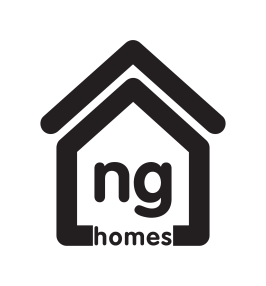 Eligibility to Work in the FormIn order to comply with current UK Legislation, the ng Group requires that all potential employees provide certain documents concerning their eligibility to work in the .Listed below are some examples of common documents to prove your eligibility (this list is not exhaustive):British Passport.Passport from the EEC.Passport showing you are a British Citizen or that you have the right to abode in the .Passport with working visa.Full  Birth Certificate WITH National Insurance Number.Work permit issued by Work Permits UK along with a letter issued to you by the Home Office confirming that you are able to stay in the  and can take the work permit employment in question.A passport or other travel document endorsed to show that you can stay indefinitely in the  or that has no time limit on your stay.Note:Under relevant United Kingdom Legislation you should note that a Work Permit, a Visa, or both, may be required if you are not a citizen of a European Economic Area (EEA) Country. It is an offence to employ an individual who is subject to immigration control, and who does not have permission to reside in the . POST DETAILSPost Applied for:Are you able to provide the relevant documentation to prove your eligibility to work in the ?Please circle:		YES  /   NOSignature:	_____________________________________	Print Name:  ________________________________	Date:		_____________________________________